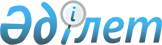 "Қазақстан Республикасындағы бастауыш, негізгі орта, жалпы орта білім берудің үлгілік оқу жоспарларын бекіту туралы" Қазақстан Республикасы Білім және ғылым министрінің 2012 жылғы 8 қарашадағы № 500 бұйрығына өзгеріс пен толықтырулар енгізу туралыҚазақстан Республикасы Білім және ғылым министрінің 2019 жылғы 15 мамырдағы № 205 бұйрығы. Қазақстан Республикасының Әділет министрлігінде 2019 жылғы 21 мамырда № 18705 болып тіркелді
      РҚАО-ның ескертпесі!

      Осы бұйрықтың қолданысқа енгізілу тәртібін 4 т. қараңыз
      БҰЙЫРАМЫН:
      1. "Қазақстан Республикасындағы бастауыш, негізгі орта, жалпы орта білім берудің үлгілік оқу жоспарларын бекіту туралы" Қазақстан Республикасы Білім және ғылым министрінің 2012 жылғы 8 қарашадағы № 500 бұйрығына (Нормативтік құқықтық актілерді мемлекеттік тіркеу тізілімінде № 8170 болып тіркелген, 2013 жылдың 23 ақпанында № 69-70 (27343-27344) "Егемен Қазақстан" газетінде жарияланды) мынадай өзгеріс пен толықтырулар енгізілсін:
      1-тармақ мынадай редакцияда жазылсын:
      "1. Мыналар:
      1) осы бұйрыққа 1-қосымшаға сәйкес оқыту қазақ тілінде жүргізілетін бастауыш білім берудің үлгілік оқу жоспары;
      2) осы бұйрыққа 2-қосымшаға сәйкес оқыту орыс тілінде жүргізілетін бастауыш білім берудің үлгілік оқу жоспары;
      3) осы бұйрыққа 3-қосымшаға сәйкес оқыту ұйғыр, өзбек, тәжік тілдерінде жүргізілетін бастауыш білім берудің үлгілік оқу жоспары;
      4) осы бұйрыққа 4-қосымшаға сәйкес оқыту қазақ тілінде жүргізілетін ерекше білім беруге қажеттілігі бар білім алушыларға арналған бастауыш білім берудің үлгілік оқу жоспары;
      5) осы бұйрыққа 5-қосымшаға сәйкес оқыту орыс тілінде жүргізілетін ерекше білім беруге қажеттілігі бар білім алушыларға бастауыш білім берудің үлгілік оқу жоспары;
      6) осы бұйрыққа 6-қосымшаға сәйкес оқыту қазақ тілінде жүргізілетін сыныптарға арналған бастауыш білім берудің (жаңартылған мазмұнның) үлгілік оқу жоспары;
      7) осы бұйрыққа 7-қосымшаға сәйкес оқыту орыс тілінде жүргізілетін сыныптарға арналған бастауыш білім берудің (жаңартылған мазмұнның) үлгілік оқу жоспары;
      8) осы бұйрыққа 8-қосымшаға сәйкес оқыту ұйғыр/өзбек/тәжік тілінде жүргізілетін сыныптарға арналған бастауыш білім берудің (жаңартылған мазмұнның) үлгілік оқу жоспары; 
      9) осы бұйрыққа 9-қосымшаға сәйкес оқыту қазақ тілінде жүргізілетін ерекше білім беруге қажеттілігі бар білім алушыларға арналған бастауыш білім берудің (жаңартылған мазмұнның) үлгілік оқу жоспары;
      10) осы бұйрыққа 10-қосымшаға сәйкес оқыту орыс тілінде жүргізілетін ерекше білім беруге қажеттілігі бар білім алушыларға арналған бастауыш білім берудің (жаңартылған мазмұнның) үлгілік оқу жоспары;
      11) осы бұйрыққа 11-қосымшаға сәйкес оқыту қазақ тілінде жүргізілетін негізгі орта білім берудің үлгілік оқу жоспары;
      12) осы бұйрыққа 12-қосымшаға сәйкес оқыту орыс тілінде жүргізілетін негізгі орта білім берудің үлгілік оқу жоспары;
      13) осы бұйрыққа 13-қосымшаға сәйкес оқыту ұйғыр/өзбек/тәжік тілінде жүргізілетін негізгі орта білім берудің үлгілік оқу жоспары;
      14) осы бұйрыққа 14-қосымшаға сәйкес оқыту қазақ тілінде жүргізілетін ерекше білім беруге қажеттілігі бар білім алушыларға арналған негізгі орта білім берудің үлгілік оқу жоспары;
      15) осы бұйрыққа 15-қосымшаға сәйкес оқыту орыс тілінде жүргізілетін ерекше білім беруге қажеттілігі бар білім алушыларға арналған негізгі орта білім берудің үлгілік оқу жоспары;
      16) осы бұйрыққа 16-қосымшаға сәйкес оқыту қазақ тілінде жүргізілетін сыныптарға арналған негізгі орта білім берудің (жаңартылған мазмұнның) үлгілік оқу жоспары;
      17) осы бұйрыққа 17-қосымшаға сәйкес оқыту орыс тілінде жүргізілетін сыныптарға арналған негізгі орта білім берудің (жаңартылған мазмұнның) үлгілік оқу жоспары;
      18) осы бұйрыққа 18-қосымшаға сәйкес оқыту ұйғыр/өзбек/тәжік тілінде жүргізілетін сыныптарға арналған негізгі орта білім берудің (жаңартылған мазмұнның) үлгілік оқу жоспары;
      19) осы бұйрыққа 19-қосымшаға сәйкес оқыту қазақ тілінде жүргізілетін ерекше білім беруге қажеттілігі бар білім алушыларға арналған негізгі орта білім берудің (жаңартылған мазмұнның) үлгілік оқу жоспары; 
      20) осы бұйрыққа 20-қосымшаға сәйкес оқыту орыс тілінде жүргізілетін ерекше білім беруге қажеттілігі бар білім алушыларға арналған негізгі орта білім берудің (жаңартылған мазмұнның) үлгілік оқу жоспары;
      21) осы бұйрыққа 21-қосымшаға сәйкес оқыту қазақ тілінде жүргізілетін қоғамдық-гуманитарлық бағыт бойынша жалпы орта білім берудің үлгілік оқу жоспары;
      22) осы бұйрыққа 22-қосымшаға сәйкес оқыту қазақ тілінде жүргізілетін жаратылыстану-математикалық бағыт бойынша жалпы орта білім берудің үлгілік оқу жоспары;
      23) осы бұйрыққа 23-қосымшаға сәйкес оқыту орыс тілінде жүргізілетін қоғамдық-гуманитарлық бағыт бойынша жалпы орта білім берудің үлгілік оқу жоспары;
      24) осы бұйрыққа 24-қосымшаға сәйкес оқыту орыс тілінде жүргізілетін жаратылыстану-математикалық бағыт бойынша жалпы орта білім берудің үлгілік оқу жоспары; 
      25) осы бұйрыққа 25-қосымшаға сәйкес оқыту ұйғыр/өзбек/тәжік тілінде жүргізілетін қоғамдық-гуманитарлық бағыт бойынша жалпы орта білім берудің үлгілік оқу жоспары;
      26) осы бұйрыққа 26-қосымшаға сәйкес оқыту ұйғыр/өзбек/тәжік тілінде жүргізілетін жаратылыстану-математикалық бағыт бойынша жалпы орта білім берудің үлгілік оқу жоспары;
      27) осы бұйрыққа 27-қосымшаға сәйкес оқыту қазақ тілінде жүргізілетін ерекше білім беруге қажеттілігі бар білім алушыларға арналған қоғамдық-гуманитарлық бағыт бойынша жалпы орта білім берудің үлгілік оқу жоспары;
      28) осы бұйрыққа 28-қосымшаға сәйкес оқыту қазақ тілінде жүргізілетін ерекше білім беруге қажеттілігі бар білім алушыларға арналған жаратылыстану-математикалық бағыт бойынша жалпы орта білім берудің үлгілік оқу жоспары;
      29) осы бұйрыққа 29-қосымшаға сәйкес оқыту орыс тілінде жүргізілетін ерекше білім беруге қажеттілігі бар білім алушыларға арналған қоғамдық-гуманитарлық бағыт бойынша жалпы орта білім берудің үлгілік оқу жоспары;
      30) осы бұйрыққа 30-қосымшаға сәйкес оқыту орыс тілінде жүргізілетін ерекше білім беруге қажеттілігі бар білім алушыларға арналған жаратылыстану-математикалық бағыт бойынша жалпы орта білім берудің үлгілік оқу жоспары;
      31) осы бұйрыққа 31-қосымшаға сәйкес оқыту қазақ тілінде жүргізілетін сыныптарға арналған бастауыш білім берудің (төмендетілген оқу жүктемесімен) үлгілік оқу жоспары;
      32) осы бұйрыққа 32-қосымшаға сәйкес оқыту орыс тілінде жүргізілетін сыныптарға арналған бастауыш білім берудің (төмендетілген оқу жүктемесімен) үлгілік оқу жоспары;
      33) осы бұйрыққа 33-қосымшаға сәйкес оқыту ұйғыр/өзбек/тәжік тілінде жүргізілетін сыныптарға арналған бастауыш білім берудің (төмендетілген оқу жүктемесімен) үлгілік оқу жоспары;
      34) осы бұйрыққа 34-қосымшаға сәйкес оқыту қазақ тілінде жүргізілетін гимназия сыныптарына арналған бастауыш білім берудің (төмендетілген оқу жүктемесімен) үлгілік оқу жоспары;
      35) осы бұйрыққа 35-қосымшаға сәйкес оқыту орыс тілінде жүргізілетін гимназия сыныптарына арналған бастауыш білім берудің (төмендетілген оқу жүктемесімен) үлгілік оқу жоспары;
      36) осы бұйрыққа 36-қосымшаға сәйкес оқыту қазақ тілінде жүргізілетін сыныптарға арналған негізгі орта білім берудің (төмендетілген оқу жүктемесімен) үлгілік оқу жоспары;
      37) осы бұйрыққа 37-қосымшаға сәйкес оқыту орыс тілінде жүргізілетін сыныптарға арналған негізгі орта білім берудің (төмендетілген оқу жүктемесімен) үлгілік оқу жоспары;
      38) осы бұйрыққа 38-қосымшаға сәйкес оқыту ұйғыр/өзбек/тәжік тілінде жүргізілетін сыныптарға арналған негізгі орта білім берудің (төмендетілген оқу жүктемесімен)үлгілік оқу жоспары;
      39) осы бұйрыққа 39-қосымшаға сәйкес оқыту қазақ тілінде жүргізілетін гимназия/лицей сыныптарына арналған негізгі орта білім берудің (төмендетілген оқу жүктемесімен) үлгілік оқу жоспары;
      40) осы бұйрыққа 40-қосымшаға сәйкес оқыту орыс тілінде жүргізілетін гимназия/лицей сыныптарына арналған негізгі орта білім берудің (төмендетілген оқу жүктемесімен) үлгілік оқу жоспары;
      41) осы бұйрыққа 41-қосымшаға сәйкес оқыту қазақ тілінде жүргізілетін қоғамдық-гуманитарлық бағыт бойынша жалпы орта білім берудің үлгілік оқу жоспары (төмендетілген оқу жүктемесімен);
      42) осы бұйрыққа 42-қосымшаға сәйкес оқыту қазақ тілінде жүргізілетін жаратылыстану-математикалық бағыт бойынша жалпы орта білім берудің үлгілік оқу жоспары (төмендетілген оқу жүктемесімен);
      43) осы бұйрыққа 43-қосымшаға сәйкес оқыту орыс тілінде жүргізілетін қоғамдық-гуманитарлық бағыт бойынша жалпы орта білім берудің үлгілік оқу жоспары (төмендетілген оқу жүктемесімен);
      44) осы бұйрыққа 44-қосымшаға сәйкес оқыту орыс тілінде жүргізілетін жаратылыстану-математикалық бағыт бойынша жалпы орта білім берудің үлгілік оқу жоспары (төмендетілген оқу жүктемесімен);
      45) осы бұйрыққа 45-қосымшаға сәйкес оқыту ұйғыр/өзбек/тәжік тілінде жүргізілетін қоғамдық-гуманитарлық бағыт бойынша жалпы орта білім берудің үлгілік оқу жоспары (төмендетілген оқу жүктемесімен);
      46) осы бұйрыққа 46-қосымшаға сәйкес оқыту ұйғыр/өзбек/тәжік тілінде жүргізілетін жаратылыстану-математикалық бағыт бойынша жалпы орта білім берудің үлгілік оқу жоспары (төмендетілген оқу жүктемесімен);
      47) осы бұйрыққа 47-қосымшаға сәйкес оқыту қазақ тілінде жүргізілетін гимназия/лицей сыныптарына арналған жаратылыстану-математикалық бағыт бойынша жалпы орта білім берудің (жаңартылған мазмұнның) үлгілік оқу жоспары;
      48) осы бұйрыққа 48-қосымшаға сәйкес оқыту орыс тілінде жүргізілетін гимназия/лицей сыныптарына арналған жаратылыстану-математикалық бағыт бойынша жалпы орта білім берудің (жаңартылған мазмұнның) үлгілік оқу жоспары;
      49) осы бұйрыққа 49-қосымшаға сәйкес оқыту қазақ тілінде жүргізілетін гимназия/лицей сыныптарына арналған қоғамдық-гуманитарлық бағыт бойынша жалпы орта білім берудің (жаңартылған мазмұнның) үлгілік оқу жоспары;
      50) осы бұйрыққа 50-қосымшаға сәйкес оқыту орыс тілінде жүргізілетін гимназия/лицей сыныптарына арналған қоғамдық-гуманитарлық бағыт бойынша жалпы орта білім берудің (жаңартылған мазмұнның) үлгілік оқу жоспары;
      51) осы бұйрыққа 51-қосымшаға сәйкес оқыту қазақ тілінде жүргізілетін кешкі мектептерге арналған негізгі орта, жалпы орта білім берудің (жаңартылған мазмұнның) үлгілік оқу жоспары (күндізгі оқу бөлімі);
      52) осы бұйрыққа 52-қосымшаға сәйкес оқыту орыс тілінде жүргізілетін кешкі мектептерге арналған негізгі орта, жалпы орта білім берудің (жаңартылған мазмұнның) үлгілік оқу жоспары (күндізгі оқу бөлімі);
      53) осы бұйрыққа 53-қосымшаға сәйкес оқыту қазақ тілінде жүргізілетін кешкі мектептерге арналған негізгі орта, жалпы орта білім берудің (жаңартылған мазмұнның) үлгілік оқу жоспары (сырттай оқу бөлімі);
      54) осы бұйрыққа 54-қосымшаға сәйкес оқыту орыс тілінде жүргізілетін кешкі мектептерге арналған негізгі орта, жалпы орта білім берудің (жаңартылған мазмұнның) үлгілік оқу жоспары (сырттай оқу бөлімі);
      55) осы бұйрыққа 55-қосымшаға сәйкес оқыту қазақ тілінде жүргізілетін кешкі мектептер үшін бастауыш, негізгі орта білім берудің (жаңартылған мазмұнның) жеке сабақтарының үлгілік оқу жоспары (сырттай оқу бөлімі);
      56) осы бұйрыққа 56-қосымшаға сәйкес оқыту орыс тілінде жүргізілетін кешкі мектептер үшін бастауыш, негізгі орта білім берудің (жаңартылған мазмұнның) жеке сабақтарының үлгілік оқу жоспары (сырттай оқу бөлімі);
      57) осы бұйрыққа 57-қосымшаға сәйкес оқыту қазақ тілінде жүргізілетін білім беру ұйымдарынан тыс уақытша білім алушыларға арналған бастауыш білім берудің (жаңартылған мазмұнның) үлгілік оқу жоспары;
      58) осы бұйрыққа 58-қосымшаға сәйкес оқыту орыс тілінде жүргізілетін білім беру ұйымдарынан тыс уақытша білім алушыларға арналған бастауыш білім берудің (жаңартылған мазмұнның) үлгілік оқу жоспары; 
      59) осы бұйрыққа 59-қосымшаға сәйкес оқыту қазақ тілінде жүргізілетін білім беру ұйымдарынан тыс уақытша білім алушыларға арналған бастауыш білім берудің (жаңартылған мазмұнның) жеке сабақтарының үлгілік оқу жоспары;
      60) осы бұйрыққа 60-қосымшаға сәйкес оқыту орыс тілінде жүргізілетін білім беру ұйымдарынан тыс уақытша білім алушыларға арналған бастауыш білім берудің (жаңартылған мазмұнның) жеке сабақтарының үлгілік оқу жоспары;
      61) осы бұйрыққа 61-қосымшаға сәйкес оқыту қазақ тілінде жүргізілетін білім беру ұйымдарынан тыс уақытша білім алушыларға арналған негізгі орта білім берудің (жаңартылған мазмұнның) үлгілік оқу жоспары;
      62) осы бұйрыққа 62-қосымшаға сәйкес оқыту орыс тілінде жүргізілетін білім беру ұйымдарынан тыс уақытша білім алушыларға арналған негізгі орта білім берудің (жаңартылған мазмұнның) үлгілік оқу жоспары;
      63) осы бұйрыққа 63-қосымшаға сәйкес оқыту қазақ тілінде жүргізілетін білім беру ұйымдарынан тыс уақытша білім алушыларға арналған негізгі орта білім берудің (жаңартылған мазмұнның) жеке сабақтарының үлгілік оқу жоспары;
      64) осы бұйрыққа 64-қосымшаға сәйкес оқыту орыс тілінде жүргізілетін білім беру ұйымдарынан тыс уақытша білім алушыларға арналған негізгі орта білім берудің (жаңартылған мазмұнның) жеке сабақтарының үлгілік оқу жоспары;
      65) осы бұйрыққа 65-қосымшаға сәйкес оқыту қазақ тілінде жүргізілетін жаратылыстану-математикалық бағыт бойынша білім беру ұйымдарынан тыс уақытша білім алушыларға арналған жалпы орта білім берудің (жаңартылған мазмұнның) үлгілік оқу жоспары;
      66) осы бұйрыққа 66-қосымшаға сәйкес оқыту орыс тілінде жүргізілетін жаратылыстану-математикалық бағыт бойынша білім беру ұйымдарынан тыс уақытша білім алушыларға арналған жалпы орта білім берудің (жаңартылған мазмұнның) үлгілік оқу жоспары;
      67) осы бұйрыққа 67-қосымшаға сәйкес оқыту қазақ тілінде жүргізілетін жаратылыстану-математикалық бағыт бойынша білім беру ұйымдарынан тыс уақытша білім алушыларға арналған жалпы орта білім берудің (жаңартылған мазмұнның) жеке сабақтарының үлгілік оқу жоспары; 
      68) осы бұйрыққа 68-қосымшаға сәйкес оқыту орыс тілінде жүргізілетін жаратылыстану-математикалық бағыт бойынша білім беру ұйымдарынан тыс уақытша білім алушыларға арналған жалпы орта білім берудің (жаңартылған мазмұнның) жеке сабақтарының үлгілік оқу жоспары;
      69) осы бұйрыққа 69-қосымшаға сәйкес оқыту қазақ тілінде жүргізілетін қоғамдық-гуманитарлық бағыт бойынша білім беру ұйымдарынан тыс уақытша білім алушыларға арналған жалпы орта білім берудің (жаңартылған мазмұнның) үлгілік оқу жоспары;
      70) осы бұйрыққа 70-қосымшаға сәйкес орыс тілінде жүргізілетін қоғамдық-гуманитарлық бағыт бойынша оқыту білім беру ұйымдарынан тыс уақытша білім алушыларға арналған жалпы орта білім берудің (жаңартылған мазмұнның) үлгілік оқу жоспары;
      71) осы бұйрыққа 71-қосымшаға сәйкес оқыту қазақ тілінде жүргізілетін қоғамдық-гуманитарлық бағыт бойынша білім беру ұйымдарынан тыс уақытша білім алушыларға арналған жалпы орта білім берудің (жаңартылған мазмұнның) жеке сабақтарының үлгілік оқу жоспары;
      72) осы бұйрыққа 72-қосымшаға сәйкес оқыту орыс тілінде жүргізілетін қоғамдық-гуманитарлық бағыт бойынша білім беру ұйымдарынан тыс уақытша білім алушыларға арналған жалпы орта білім берудің (жаңартылған мазмұнның) жеке сабақтарының үлгілік оқу жоспары;
      73) осы бұйрыққа 73-қосымшаға сәйкес оқыту қазақ тілінде жүргізілетін үйде оқитын білім алушыларға арналған бастауыш білім берудің (жаңартылған мазмұнның) үлгілік оқу жоспары;
      74) осы бұйрыққа 74-қосымшаға сәйкес оқыту орыс тілінде жүргізілетін үйде оқитын білім алушыларға арналған бастауыш білім берудің (жаңартылған мазмұнның) үлгілік оқу жоспары;
      75) осы бұйрыққа 75-қосымшаға сәйкес оқыту қазақ тілінде жүргізілетін үйде оқитын білім алушыларға арналған негізгі орта білім берудің (жаңартылған мазмұнның) үлгілік оқу жоспары;
      76) осы бұйрыққа 76-қосымшаға сәйкес оқыту орыс тілінде жүргізілетін үйде оқитын білім алушыларға арналған негізгі орта білім берудің (жаңартылған мазмұнның) үлгілік оқу жоспары;
      77) осы бұйрыққа 77-қосымшаға сәйкес оқыту қазақ тілінде жүргізілетін жаратылыстану-математикалық бағыт бойынша үйде оқитын білім алушыларға арналған жалпы орта білім берудің (жаңартылған мазмұнның) үлгілік оқу жоспары;
      78) осы бұйрыққа 78-қосымшаға сәйкес оқыту орыс тілінде жүргізілетін жаратылыстану-математикалық бағыт бойынша үйде оқитын білім алушыларға арналған жалпы орта білім берудің (жаңартылған мазмұнның) үлгілік оқу жоспары;
      79) осы бұйрыққа 79-қосымшаға сәйкес оқыту қазақ тілінде жүргізілетін қоғамдық-гуманитарлық бағыт бойынша үйде оқытылатын білім алушыларға арналған жалпы орта білім берудің (жаңартылған мазмұнның) үлгілік оқу жоспары;
      80) осы бұйрыққа 80-қосымшаға сәйкес оқыту орыс тілінде жүргізілетін қоғамдық-гуманитарлық бағыт бойынша үйде оқитын білім алушыларға арналған жалпы орта білім берудің (жаңартылған мазмұнның) үлгілік оқу жоспары;
      81) осы бұйрыққа 81-қосымшаға сәйкес оқыту қазақ тілінде жүргізілетін мамандандырылған білім беру ұйымдарына арналған бастауыш білім берудің үлгілік оқу жоспары;
      82) осы бұйрыққа 82-қосымшаға сәйкес оқыту орыс тілінде жүргізілетін мамандандырылған білім беру ұйымдарына арналған бастауыш білім берудің үлгілік оқу жоспары;
      83) осы бұйрыққа 83-қосымшаға сәйкес оқыту қазақ тілінде жүргізілетін мамандандырылған білім беру ұйымдарына арналған негізгі орта білім берудің үлгілік оқу жоспары;
      84) осы бұйрыққа 84-қосымшаға сәйкес оқыту орыс тілінде жүргізілетін мамандандырылған білім беру ұйымдарына арналған негізгі орта білім берудің үлгілік оқу жоспары;
      85) осы бұйрыққа 85-қосымшаға сәйкес оқыту қазақ тілінде жүргізілетін мамандандырылған білім беру ұйымдарына арналған жалпы орта білім берудің (қоғамдық-гуманитарлық бағыт) үлгілік оқу жоспары;
      86) осы бұйрыққа 86-қосымшаға сәйкес оқыту орыс тілінде жүргізілетін мамандандырылған білім беру ұйымдарына арналған жалпы орта білім берудің (қоғамдық-гуманитарлық бағыт) үлгілік оқу жоспары;
      87) осы бұйрыққа 87-қосымшаға сәйкес оқыту қазақ тілінде жүргізілетін мамандандырылған білім беру ұйымдарына арналған жалпы орта білім берудің (жаратылыстану-математикалық бағыт) үлгілік оқу жоспары;
      88) осы бұйрыққа 88-қосымшаға сәйкес оқыту орыс тілінде жүргізілетін мамандандырылған білім беру ұйымдарына арналған жалпы орта білім берудің (жаратылыстану-математикалық бағыт) үлгілік оқу жоспары;
      89) осы бұйрыққа 89-қосымшаға сәйкес үш тілде оқытатын мамандандырылған білім беру ұйымдарына арналған негізгі орта білім берудің үлгілік оқу жоспары (оқыту қазақ тілінде жүргізілетін мектептер үшін);
      90) осы бұйрыққа 90-қосымшаға сәйкес үш тілде оқытатын мамандандырылған білім беру ұйымдарына арналған негізгі орта білім берудің үлгілік оқу жоспары (оқыту орыс тілінде жүргізілетін мектептер үшін);
      91) осы бұйрыққа 91-қосымшаға сәйкес үш тілде оқытатын мамандандырылған білім беру ұйымдарына арналған жалпы орта білім берудің үлгілік оқу жоспары (оқыту қазақ тілінде жүргізілетін мектептер үшін);
      92) осы бұйрыққа 92-қосымшаға сәйкес үш тілде оқытатын мамандандырылған білім беру ұйымдарына арналған жалпы орта білім берудің үлгілік оқу жоспары (оқыту орыс тілінде жүргізілетін мектептер үшін);
      93) осы бұйрыққа 93-қосымшаға сәйкес оқыту қазақ тілінде жүргізілетін мамандандырылған музыкалық мектеп-интернаттарға арналған бастауыш, негізгі орта, жалпы орта білім берудің үлгілік оқу жоспары;
      94) осы бұйрыққа 94-қосымшаға сәйкес оқыту орыс тілінде жүргізілетін мамандандырылған музыкалық мектеп-интернаттарға арналған бастауыш, негізгі орта, жалпы орта білім берудің үлгілік оқу жоспары;
      95) осы бұйрыққа 95-қосымшаға сәйкес оқыту қазақ тілінде жүргізілетін мамандандырылған білім беру ұйымдарына арналған бастауыш білім берудің (жаңартылған мазмұнның) үлгілік оқу жоспары;
      96) осы бұйрыққа 96-қосымшаға сәйкес оқыту орыс тілінде жүргізілетін мамандандырылған білім беру ұйымдарына арналған бастауыш білім берудің (жаңартылған мазмұнның) үлгілік оқу жоспары;
      97) осы бұйрыққа 97-қосымшаға сәйкес оқыту қазақ тілінде жүргізілетін мамандандырылған білім беру ұйымдарына арналған негізгі орта білім берудің (жаңартылған мазмұнның) үлгілік оқу жоспары;
      98) осы бұйрыққа 98-қосымшаға сәйкес оқыту орыс тілінде жүргізілетін мамандандырылған білім беру ұйымдарына арналған негізгі орта білім берудің (жаңартылған мазмұнның) үлгілік оқу жоспары;
      99) осы бұйрыққа 99-қосымшаға сәйкес үш тілде оқытатын мамандандырылған білім беру ұйымдарына арналған негізгі орта білім берудің (жаңартылған мазмұнның) үлгілік оқу жоспары (оқыту қазақ тілінде жүргізілетін мектептер үшін);
      100) осы бұйрыққа 100-қосымшаға сәйкес үш тілде оқытатын мамандандырылған білім беру ұйымдарына арналған негізгі орта білім берудің (жаңартылған мазмұнның) үлгілік оқу жоспары (оқыту орыс тілінде жүргізілетін мектептер үшін);
      101) осы бұйрыққа 101-қосымшаға сәйкес оқыту қазақ тілінде жүргізілетін мамандандырылған білім беру ұйымдарына арналған жаратылыстану-математикалық бағыт бойынша жалпы орта білім берудің (жаңартылған мазмұнның) үлгілік оқу жоспары; 
      102) осы бұйрыққа 102-қосымшаға сәйкес оқыту орыс тілінде жүргізілетін мамандандырылған білім беру ұйымдарына арналған жаратылыстану-математикалық бағыт бойынша жалпы орта білім берудің (жаңартылған мазмұнның) үлгілік оқу жоспары; 
      103) осы бұйрыққа 103-қосымшаға сәйкес оқыту қазақ тілінде жүргізілетін мамандандырылған білім беру ұйымдарына арналған қоғамдық-гуманитарлық бағыт бойынша жалпы орта білім берудің (жаңартылған мазмұнның) үлгілік оқу жоспары;
      104) осы бұйрыққа 104-қосымшаға сәйкес оқыту орыс тілінде жүргізілетін мамандандырылған білім беру ұйымдарына арналған қоғамдық-гуманитарлық бағыт бойынша жалпы орта білім берудің (жаңартылған мазмұнның) үлгілік оқу жоспары;
      105) осы бұйрыққа 105-қосымшаға сәйкес оқыту қазақ тілінде жүргізілетін мамандандырылған білім беру ұйымдарына (соның ішінде "Білім инновация- лицейі") арналған негізгі орта білім берудің (жаңартылған мазмұнның) үлгілік оқу жоспары;
      106) осы бұйрыққа 106-қосымшаға сәйкес оқыту орыс тілінде жүргізілетін мамандандырылған білім беру ұйымдарына арналған (соның ішінде "Білім инновация- лицейі") негізгі орта білім берудің (жаңартылған мазмұнның) үлгілік оқу жоспары;
      107) осы бұйрыққа 107-қосымшаға сәйкес оқыту қазақ тілінде жүргізілетін мамандандырылған музыкалық мектеп-интернаттары мен өнер саласында мамандандырылған музыкалық мектептерге арналған бастауыш білім берудің (жаңартылған мазмұнның) үлгілік оқу жоспары;
      108) осы бұйрыққа 108-қосымшаға сәйкес оқыту орыс тілінде жүргізілетін мамандандырылған музыкалық мектеп-интернаттары мен өнер саласында мамандандырылған мектептерге арналған бастауыш білім берудің (жаңартылған мазмұнның) үлгілік оқу жоспары;
      109) осы бұйрыққа 109-қосымшаға сәйкес оқыту қазақ тілінде жүргізілетін мамандандырылған музыкалық мектеп-интернаттары мен өнер саласында мамандандырылған музыкалық мектептерге арналған негізгі орта білім берудің (жаңартылған мазмұнның) үлгілік оқу жоспары;
      110) осы бұйрыққа 110-қосымшаға сәйкес оқыту орыс тілінде жүргізілетін мамандандырылған музыкалық мектеп-интернаттары мен өнер саласында мамандандырылған музыкалық мектептерге арналған негізгі орта білім берудің (жаңартылған мазмұнның) үлгілік оқу жоспары;
      111) осы бұйрықа 111-қосымшаға сәйкес оқыту қазақ тілінде жүргізілетін мамандандырылған музыкалық мектеп-интернаттары мен өнер саласында мамандандырылған мектептерге арналған жалпы орта білім берудің (жаңартылған мазмұнның) үлгілік оқу жоспары;
      112) осы бұйрыққа 112-қосымшаға сәйкес оқыту орыс тілінде жүргізілетін мамандандырылған музыкалық мектеп-интернаттары мен өнер саласында мамандырылған мектептерге арналған жалпы орта білім берудің (жаңартылған мазмұнның) үлгілік оқу жоспары;
      113) осы бұйрыққа 113-қосымшаға сәйкес оқыту қазақ тілінде жүргізілетін физика-математикалық мектептерге (оның ішінде "Республикалық физика-математика мектебі") арналған бастауыш білім берудің (жаңартылған мазмұнның) үлгілік оқу жоспары; 
      114) осы бұйрыққа 114-қосымшаға сәйкес оқыту орыс тілінде жүргізілетін физика-математикалық мектептерге (оның ішінде "Республикалық физика-математика мектебі") арналған бастауыш білім берудің (жаңартылған мазмұнның) үлгілік оқу жоспары; 
      115) осы бұйрыққа 115-қосымшаға сәйкес оқыту қазақ тілінде жүргізілетін физика-математикалық мектептерге (оның ішінде "Республикалық физика-математика мектебі") арналған негізгі орта білім берудің (жаңартылған мазмұнның) үлгілік оқу жоспары;
      116) осы бұйрыққа 116-қосымшаға сәйкес оқыту орыс тілінде жүргізілетін физика-математикалық мектептерге (оның ішінде "Республикалық физика-математика мектебі") арналған негізгі орта білім берудің (жаңартылған мазмұнның) үлгілік оқу жоспары;
      117) осы бұйрыққа 117-қосымшаға сәйкес оқыту қазақ тілінде жүргізілетін физика-математикалық мектептерге (оның ішінде "Республикалық физика-математика мектебі") арналған жалпы орта білім берудің (жаңартылған мазмұнның) үлгілік оқу жоспары;
      118) осы бұйрыққа 118-қосымшаға сәйкес оқыту орыс тілінде жүргізілетін физика-математикалық мектептерге (оның ішінде "Республикалық физика-математика мектебі") арналған жалпы орта білім берудің (жаңартылған мазмұнның) үлгілік оқу жоспары;
      119) осы бұйрыққа 119-қосымшаға сәйкес оқыту қазақ тілінде жүргізілетін қоғамдық-гуманитарлық бағыт бойынша жалпы орта білім берудің (жаңартылған мазмұнның) үлгілік оқу жоспары;
      120) осы бұйрыққа 120-қосымшаға сәйкес оқыту қазақ тілінде жүргізілетін жаратылыстану-математика бағыты бойынша жалпы орта білім берудің (жаңартылған мазмұнның) үлгілік оқу жоспары;
      121) осы бұйрыққа 121-қосымшаға сәйкес оқыту орыс тілінде жүргізілетін қоғамдық-гуманитарлық бағыт бойынша жалпы орта білім берудің (жаңартылған мазмұнның) үлгілік оқу жоспары;
      122) осы бұйрыққа 122-қосымшаға сәйкес оқыту орыс тілінде жүргізілетін жаратылыстану-математика бағыты бойынша жалпы орта білім берудің (жаңартылған мазмұнның) үлгілік оқу жоспары;
      123) осы бұйрыққа 123-қосымшаға сәйкес оқыту ұйғыр, өзбек, тәжік тілдерінде жүргізілетін қоғамдық-гуманитарлық бағыт бойынша жалпы орта білім берудің (жаңартылған мазмұнның) үлгілік оқу жоспары;
      124) осы бұйрыққа 124-қосымшаға сәйкес оқыту ұйғыр, өзбек, тәжік тілдерінде жүргізілетін жаратылыстану-математика бағыты бойынша жалпы орта білім берудің (жаңартылған мазмұнның) үлгілік оқу жоспары бекітілсін.";
      осы бұйрыққа 1, 2, 3, 4, 5 және 6-қосымшаларға сәйкес 119, 120, 121, 122, 123 және 124-қосымшалармен толықтырылсын.
      2. Қазақстан Республикасы Білім және ғылым министрлігінің Мектепке дейінгі және орта білім департаменті Қазақстан Республикасы заңнамасында белгіленген тәртіппен:
      1) осы бұйрықтың Қазақстан Республикасы Әділет министрлігінде мемлекеттік тіркелуін;
      2) осы бұйрық мемлекеттік тіркелген күнінен бастап күнтізбелік он күн ішінде оның көшірмесін баспа және электронды түрде қазақ және орыс тілдерінде ресми жариялау және Қазақстан Республикасы нормативтік құқықтық актілерінің эталондық бақылау банкіне енгізу үшін Қазақстан Республикасы Әділет министрлігінің "Қазақстан Республикасының Заңнама институты" мемлекеттік мекемесіне жіберуді;
      3) осы бұйрық ресми жарияланғаннан кейін оны Қазақстан Республикасы Білім және ғылым министрлігінің ресми интернет-ресурсында орналастыруды;
      4) осы бұйрық Қазақстан Республикасының Әділет министрлігінде мемлекеттік тіркелгеннен кейін он жұмыс күні ішінде осы тармақтың 1), 2) және 3) тармақшаларында қарастырылған іс-шаралардың орындалуы туралы мәліметтерді Қазақстан Республикасы Білім және ғылым министрлігінің Заң қызметі департаментіне ұсынуды қамтамасыз етсін.
      3. Осы бұйрықтың орындалуын бақылау Қазақстан Республикасының Білім және ғылым вице-министрі Э.А. Суханбердиеваға жүктелсін.
      4. Осы бұйрық 2019 жылғы 1 қыркүйектен бастап 10-сыныптар үшін, 2020 жылғы 1 қыркүйектен бастап 11-сыныптар үшін қолданысқа енгізіледі және ресми жариялануға тиіс. Оқыту қазақ тілінде жүргізілетін қоғамдық-гуманитарлық бағыт бойынша жалпы орта білім берудің (жаңартылған мазмұнның) үлгілік оқу жоспары
      Ескерту: ерекше білім беруге қажеттілігі бар білім алушылар үшін жеке және топтық сабақтарға бөлінген сағаттар шеңберінде түзету-дамыту сабақтары ұйымдастырылады Оқыту қазақ тілінде жүргізілетін жаратылыстану-математика бағыты бойынша жалпы орта білім берудің (жаңартылған мазмұнның) үлгілік оқу жоспары
      Ескерту: ерекше білім беруге қажеттілігі бар білім алушылар үшін жеке және топтық сабақтарға бөлінген сағаттар шеңберінде түзету-дамыту сабақтары ұйымдастырылады Оқыту орыс тілінде жүргізілетін қоғамдық-гуманитарлық бағыт бойынша жалпы орта білім берудің (жаңартылған мазмұнның) үлгілік оқу жоспары
      Ескерту: ерекше білім беруге қажеттілігі бар білім алушылар үшін жеке және топтық сабақтарға бөлінген сағаттар шеңберінде түзету-дамыту сабақтары ұйымдастырылады Оқыту орыс тілінде жүргізілетін жаратылыстану-математика бағыты бойынша жалпы орта білім берудің (жаңартылған мазмұнның) үлгілік оқу жоспары
      Ескерту: ерекше білім беруге қажеттілігі бар білім алушылар үшін жеке және топтық сабақтарға бөлінген сағаттар шеңберінде түзету-дамыту сабақтары ұйымдастырылады Оқыту ұйғыр, өзбек, тәжік тілдерінде жүргізілетін қоғамдық-гуманитарлық бағыт бойынша жалпы орта білім берудің (жаңартылған мазмұнның) үлгілік оқу жоспары
      Ескерту: ерекше білім беруге қажеттілігі бар білім алушылар үшін жеке және топтық сабақтарға бөлінген сағаттар шеңберінде түзету-дамыту сабақтары ұйымдастырылады Оқыту ұйғыр, өзбек, тәжік тілдерінде жүргізілетін жаратылыстану-математика бағыты бойынша жалпы орта білім берудің (жаңартылған мазмұнның) үлгілік оқу жоспары
      Ескерту: ерекше білім беруге қажеттілігі бар білім алушылар үшін жеке және топтық сабақтарға бөлінген сағаттар шеңберінде түзету-дамыту сабақтары ұйымдастырылады
					© 2012. Қазақстан Республикасы Әділет министрлігінің «Қазақстан Республикасының Заңнама және құқықтық ақпарат институты» ШЖҚ РМК
				Қазақстан Республикасы
Білім және ғылым министрінің
2019 жылғы 15 мамырдағы
№ 205 бұйрығына
1-қосымшаҚазақстан Республикасы
Білім және ғылым министрінің
2012 жылғы 8 қарашадағы
№ 500 бұйрығына
119-қосымша
№
Оқу пәндері
Сыныптар бойынша апталық сағаттар саны
Сыныптар бойынша апталық сағаттар саны
Жалпы жүктеме
Жалпы жүктеме
№
Оқу пәндері
10
11
апталық
жылдық
Инварианттық компонент
Инварианттық компонент
Инварианттық компонент
Инварианттық компонент
Инварианттық компонент
Инварианттық компонент
Міндетті пәндер
Міндетті пәндер
Міндетті пәндер
Міндетті пәндер
Міндетті пәндер
Міндетті пәндер
1.
Алгебра және анализ бастамалары
3
3
6
204
2.
Геометрия
1
1
2
68
3.
Информатика
2
2
4
136
4.
Қазақ тілі
2
2
4
136
5.
Қазақ әдебиеті
3
3
6
204
6.
Орыс тілі мен әдебиеті
2
2
4
136
7.
Ағылшын тілі
3
3
6
204
8.
Қазақстан тарихы
2
2
4
136
9.
Өзін-өзі тану
1
1
2
68
10.
Дене шынықтыру
3
3
6
204
11.
Алғашқы әскери және технологиялық дайындық
1
1
2
68
Оқу жүктемесі
Оқу жүктемесі
23
23
46
1564
Таңдау пәндері
Таңдау пәндері
Таңдау пәндері
Таңдау пәндері
Таңдау пәндері
Таңдау пәндері
Тереңдетілген деңгей
Тереңдетілген деңгей
3 сағаттан 2 пән
3 сағаттан 2 пән
12.
Шетел тілі
13.
Дүниежүзі тарихы
14.
География
15.
Құқық негіздері
Оқу жүктемесі
Оқу жүктемесі
6
6
12
408
Стандарттық деңгей
Стандарттық деңгей
2 сағаттан 2 пән
2 сағаттан 2 пән
16.
Физика
17.
Химия
18.
Биология
19.
Кәсіпкерлік және бизнес негіздері
Оқу жүктемесі
4
4
8
272
Инварианттық оқу жүктемесі
33
33
66
2244
Жеке және топтық сабақтар
6
6
12
408
Оқу жүктемесінің жоғары шекті көлемі
Оқу жүктемесінің жоғары шекті көлемі
39
39
78
2652Қазақстан Республикасы
Білім және ғылым министрінің
2019 жылғы 15 мамырдағы
№ 205 бұйрығына
2-қосымшаҚазақстан Республикасы
Білім және ғылым министрінің
2012 жылғы 8 қарашадағы
№ 500 бұйрығына
120-қосымша
№
Оқу пәндері
Сыныптар бойынша апталық сағаттар саны
Сыныптар бойынша апталық сағаттар саны
Жалпы жүктеме
Жалпы жүктеме
№
Оқу пәндері
10
11
апталық
жылдық
Инварианттық компонент
Инварианттық компонент
Инварианттық компонент
Инварианттық компонент
Инварианттық компонент
Инварианттық компонент
Міндетті пәндер
Міндетті пәндер
Міндетті пәндер
Міндетті пәндер
Міндетті пәндер
Міндетті пәндер
1.
Алгебра және анализ бастамалары
4
4
8
272
2.
Геометрия
2
2
4
136
3.
Информатика
2
2
4
136
4.
Қазақ тілі
1
1
2
68
5.
Қазақ әдебиеті
2
2
4
136
6.
Орыс тілі мен әдебиеті
2
2
4
136
7.
Ағылшын тілі
3
3
6
204
8.
Қазақстан тарихы
2
2
4
136
9.
Өзін-өзі тану
1
1
2
68
10.
Дене шынықтыру
3
3
6
204
11.
Алғашқы әскери және технологиялық дайындық
1
1
2
68
Оқу жүктемесі
Оқу жүктемесі
23
23
46
1564
Таңдау пәндері
Таңдау пәндері
Таңдау пәндері
Таңдау пәндері
Таңдау пәндері
Таңдау пәндері
Тереңдетілген деңгей
Тереңдетілген деңгей
4 сағаттан 2 пән
4 сағаттан 2 пән
12
Физика
13
Химия
14
Биология
15
География
Оқу жүктемесі
Оқу жүктемесі
8
8
16
544
Стандарттық деңгей
Стандарттық деңгей
2 сағаттан 1 пән
2 сағаттан 1 пән
16
Дүниежүзі тарихы
17
Кәсіпкерлік және бизнес негіздері
18
Графика және жобалау
19
Құқық негіздері
Оқу жүктемесі
2
2
4
136
Инварианттық оқу жүктемесі
33
33
66
2244
Жеке және топтық сабақтар
6
6
12
408
Оқу жүктемесінің жоғары шекті көлемі
Оқу жүктемесінің жоғары шекті көлемі
39
39
78
2652Қазақстан Республикасы
Білім және ғылым министрінің
2019 жылғы 15 мамырдағы
№ 205 бұйрығына
3-қосымшаҚазақстан Республикасы
Білім және ғылым министрінің
2012 жылғы 8 қарашадағы
№ 500 бұйрығына
121-қосымша
№
Оқу пәндері
Сыныптар бойынша апталық сағаттар саны
Сыныптар бойынша апталық сағаттар саны
Жалпы жүктеме
Жалпы жүктеме
№
Оқу пәндері
10
11
апталық
жылдық
Инварианттық компонент
Инварианттық компонент
Инварианттық компонент
Инварианттық компонент
Инварианттық компонент
Инварианттық компонент
Міндетті пәндер
Міндетті пәндер
Міндетті пәндер
Міндетті пәндер
Міндетті пәндер
Міндетті пәндер
1.
Алгебра және анализ бастамалары
3
3
6
204
2.
Геометрия
1
1
2
68
3.
Информатика
2
2
4
136
4.
Орыс тілі
2
2
2
136
5.
Орыс әдебиеті
3
3
6
204
6.
Қазақ тілі мен әдебиеті
5
5
10
340
7.
Ағылшын тілі
3
3
6
204
8.
Қазақстан тарихы
2
2
4
136
9.
Өзін-өзі тану
1
1
2
68
10.
Дене шынықтыру
3
3
6
204
11.
Алғашқы әскери және технологиялық дайындық
1
1
2
68
Оқу жүктемесі
Оқу жүктемесі
26
26
52
1768
Таңдау пәндері
Таңдау пәндері
Таңдау пәндері
Таңдау пәндері
Таңдау пәндері
Таңдау пәндері
Тереңдетілген деңгей
Тереңдетілген деңгей
3 сағаттан 2 пән
3 сағаттан 2 пән
12
Шетел тілі
13
Дүниежүзі тарихы
14
География
15
Құқық негіздері
Оқу жүктемесі
Оқу жүктемесі
6
6
12
408
Стандарттық деңгей
Стандарттық деңгей
2 сағаттан 2 пән
2 сағаттан 2 пән
16
Физика
17
Химия
18
Биология
19
Кәсіпкерлік және бизнес негіздері
Оқу жүктемесі
4
4
8
272
Инварианттық оқу жүктемесі
36
36
72
2448
Жеке және топтық сабақтар
3
3
6
204
Оқу жүктемесінің жоғары шекті көлемі
Оқу жүктемесінің жоғары шекті көлемі
39
39
78
2652Қазақстан Республикасы
Білім және ғылым министрінің
2019 жылғы 15 мамырдағы
№ 205 бұйрығына
4-қосымшаҚазақстан Республикасы
Білім және ғылым министрінің
2012 жылғы 8 қарашадағы
№ 500 бұйрығына
122-қосымша
№
Оқу пәндері
Сыныптар бойынша апталық сағаттар саны
Сыныптар бойынша апталық сағаттар саны
Жалпы жүктеме
Жалпы жүктеме
№
Оқу пәндері
10
11
апталық
жылдық
Инварианттық компонент
Инварианттық компонент
Инварианттық компонент
Инварианттық компонент
Инварианттық компонент
Инварианттық компонент
Міндетті пәндер
Міндетті пәндер
Міндетті пәндер
Міндетті пәндер
Міндетті пәндер
Міндетті пәндер
1.
Алгебра және анализ бастамалары
4
4
8
272
2.
Геометрия
2
2
4
136
3.
Информатика
2
2
4
136
4.
Орыс тілі
1
1
2
68
5.
Орыс әдебиеті
2
2
4
136
6.
Қазақ тілі мен әдебиеті
5
5
10
340
7.
Ағылшын тілі
3
3
6
204
8.
Қазақстан тарихы
2
2
4
136
9.
Өзін-өзі тану
1
1
2
68
10.
Дене шынықтыру
3
3
6
204
11.
Алғашқы әскери және технологиялық дайындық
1
1
2
68
Оқу жүктемесі
Оқу жүктемесі
26
26
52
1768
Таңдау пәндері
Таңдау пәндері
Таңдау пәндері
Таңдау пәндері
Таңдау пәндері
Таңдау пәндері
Тереңдетілген деңгей
Тереңдетілген деңгей
4 сағаттан 2 пән
4 сағаттан 2 пән
12
Физика
13
Химия
14
Биология
15
География
Оқу жүктемесі
Оқу жүктемесі
8
8
16
544
Стандарттық деңгей
Стандарттық деңгей
2 сағаттан 1 пән
2 сағаттан 1 пән
16
Дүниежүзі тарихы
17
Кәсіпкерлік және бизнес негіздері
18
Графика және жобалау
19
Құқық негіздері
Оқу жүктемесі
2
2
4
136
Инварианттық оқу жүктемесі
36
36
72
2448
Жеке және топтық сабақтар
3
3
6
204
Оқу жүктемесінің жоғары шекті көлемі
Оқу жүктемесінің жоғары шекті көлемі
39
39
78
2652Қазақстан Республикасы
Білім және ғылым министрінің
2019 жылғы 15 мамырдағы
№ 205 бұйрығына
5-қосымшаҚазақстан Республикасы
Білім және ғылым министрінің
2012 жылғы 8 қарашадағы
№ 500 бұйрығына
123-қосымша
№
Оқу пәндері
Сыныптар бойынша апталық сағаттар саны
Сыныптар бойынша апталық сағаттар саны
Жалпы жүктеме
Жалпы жүктеме
№
Оқу пәндері
10
11
апталық
жылдық
Инварианттық компонент
Инварианттық компонент
Инварианттық компонент
Инварианттық компонент
Инварианттық компонент
Инварианттық компонент
Міндетті пәндер
Міндетті пәндер
Міндетті пәндер
Міндетті пәндер
Міндетті пәндер
Міндетті пәндер
1.
Алгебра және анализ бастамалары
3
3
6
204
2.
Геометрия
1
1
2
68
3.
Информатика
2
2
4
136
4.
Ана тілі
2
2
4
136
5.
Ана әдебиеті
2
2
4
136
6.
Қазақ тілі мен әдебиеті
4
4
8
272
7.
Орыс тілі мен әдебиеті
3
3
6
204
8.
Ағылшын тілі
3
3
6
204
9.
Қазақстан тарихы
2
2
4
136
10.
Өзін-өзі тану
1
1
2
68
11.
Дене шынықтыру
3
3
6
204
12.
Алғашқы әскери және технологиялық дайындық
1
1
2
68
Оқу жүктемесі
Оқу жүктемесі
27
27
54
1836
Таңдау пәндері
Таңдау пәндері
Таңдау пәндері
Таңдау пәндері
Таңдау пәндері
Таңдау пәндері
Тереңдетілген деңгей
Тереңдетілген деңгей
3 сағаттан 2 пән
3 сағаттан 2 пән
13.
Шетел тілі
14.
Дүниежүзі тарихы
15.
География
16.
Құқық негіздері
Оқу жүктемесі
Оқу жүктемесі
6
6
12
408
Стандарттық деңгей
Стандарттық деңгей
2 сағаттан 2 пән
2 сағаттан 2 пән
17.
Физика
18.
Химия
19.
Биология
20.
Кәсіпкерлік және бизнес негіздері
Оқу жүктемесі
4
4
8
272
Инварианттық оқу жүктемесі
37
37
74
2516
Жеке және топтық сабақтар
2
2
4
136
Оқу жүктемесінің жоғары шекті көлемі
Оқу жүктемесінің жоғары шекті көлемі
39
39
78
2652Қазақстан Республикасы
Білім және ғылым министрінің
2019 жылғы 15 мамырдағы
№ 205 бұйрығына
6-қосымшаҚазақстан Республикасы
Білім және ғылым министрінің
2012 жылғы 8 қарашадағы
№ 500 бұйрығына
124-қосымша
№
Оқу пәндері
Сыныптар бойынша апталық сағаттар саны
Сыныптар бойынша апталық сағаттар саны
Жалпы жүктеме
Жалпы жүктеме
№
Оқу пәндері
10
11
апталық
жылдық
Инварианттық компонент
Инварианттық компонент
Инварианттық компонент
Инварианттық компонент
Инварианттық компонент
Инварианттық компонент
Міндетті пәндер
Міндетті пәндер
Міндетті пәндер
Міндетті пәндер
Міндетті пәндер
Міндетті пәндер
1.
Алгебра және анализ бастамалары
4
4
8
272
2.
Геометрия
2
2
4
136
3.
Информатика
2
2
4
136
4.
Ана тілі
1
1
2
68
5.
Ана әдебиеті
2
2
4
136
6.
Қазақ тілі мен әдебиеті
4
4
8
272
7.
Орыс тілі мен әдебиеті
2
2
4
136
8.
Ағылшын тілі
3
3
6
204
9.
Қазақстан тарихы
2
2
4
136
10.
Өзін-өзі тану
1
1
2
68
11.
Дене шынықтыру
3
3
6
204
12.
Алғашқы әскери және технологиялық дайындық
1
1
2
68
Оқу жүктемесі
Оқу жүктемесі
27
27
54
1836
Таңдау пәндері
Таңдау пәндері
Таңдау пәндері
Таңдау пәндері
Таңдау пәндері
Таңдау пәндері
Тереңдетілген деңгей
Тереңдетілген деңгей
4 сағаттан 2 пән
4 сағаттан 2 пән
13.
Физика
14.
Химия
15.
Биология
16.
География
Оқу жүктемесі
Оқу жүктемесі
8
8
16
544
Стандарттық деңгей
Стандарттық деңгей
2 сағаттан 1 пән
2 сағаттан 1 пән
17.
Дүниежүзі тарихы
18.
Кәсіпкерлік және бизнес негіздері
19.
Графика және жобалау
20.
Құқық негіздері
Оқу жүктемесі
2
2
4
136
Инварианттық оқу жүктемесі
37
37
74
2516
Жеке және топтық сабақтар
2
2
4
136
Оқу жүктемесінің жоғары шекті көлемі
Оқу жүктемесінің жоғары шекті көлемі
39
39
78
2652